Domov pro seniory Kladnoul. Františka Kloze č. p. 1178, 272 01 Kladnotel.: 312 242 452, e-mail: dskladno@dskladno.czSMLOUVA O POSKYTOVÁNÍ SOCIÁLNÍ SLUŽBY – odlehčovací službaČ. smlouvy xxx/2020uzavřená dle § 91 zákona č. 108/2006 Sb., o sociálních službách a příslušných ustanovení dle zákona č. 89/2012 Sb., občanského zákoníku, mezi těmito smluvními stranami:poskytovatel:                   	Domov pro seniory Kladno, příspěvková organizacezastoupen:                       JUDr. Miroslavem Petrákem, ředitelemse sídlem:	ul. Fr. Kloze 1178, 272 01 KladnoIČO:                                  66318475č. účtu:                              	19-6728990227/0100(dále jen poskytovatel)auživatel:                           	osobní číslo:                      trvale bytem:                     (dále jen uživatel)I.Úvodní ustanoveníPoskytovatel je příspěvkovou organizací zřízenou Statutárním městem Kladnem, poskytující sociální služby v souladu se zřizovací listinou schválenou Zastupitelstvem města Kladna dne 18. 9. 2012 za účelem poskytování sociální služby typu:Odlehčovací služba dle ustanovení § 44 zákona o sociálních službách. II.Předmět smlouvyPředmětem této smlouvy je poskytování sociální služby typu: Odlehčovací služba ve smyslu ustanovení § 44 a souvisejících ustanovení zákona o sociálních službách, a jeho platnými prováděcími právními předpisy a v souladu se zřizovací listinou poskytovatele. Sociální služba bude poskytována od xx. xx. xxxx do xx. xx. xxxx, což činí x kalendářních dnů. Odlehčovací služba může být poskytnuta nejdéle po dobu 30 kalendářních dnů bez možnosti jejího prodloužení.III.Rozsah a způsob poskytování sociální službyPoskytovatel s uživatelem se dohodli na rozsahu poskytované sociální služby dle požadavků uživatele tak, že poskytovatel uživateli zajistí:ubytování,stravování,péčiIV.UbytováníUživateli se poskytuje ubytování v jednolůžkovém pokoji, ke kterému náleží koupelna
a WC.Ubytování zahrnuje:           a) úklid pokoje, který uživatel obývá, úklid společných prostor,           b) praní a žehlení osobního a ložního prádla           c) režijní náklady (elektrickou energii, vodné a stočné, topení a ostatní).Mimo prostory uvedené v odst. 1 tohoto článku je uživatel oprávněn užívat společné prostory v Domově, zejména: společenské TV koutky na jednotlivých podlažích, velkou společenskou místnost, prostory pro rehabilitaci, kadeřnictví, prostory pro kuřáky, výtah, zahradu a další.Poskytovatel neodpovídá za ztrátu ložního a šatního prádla uživatele, v případě že toto prádlo nebude čitelně označeno jménem uživatele.Č. sml.  xxx/2020V.StravováníPoskytovatel uživateli zajistí celodenní stravu v rozsahu minimálně pěti podávaných jídel dle stanovené diety.Stravování zahrnuje:   		a) náklady na potraviny (snídaně, svačina, oběd, svačina, 1. večeře, 2. večeře),   		b) režijní náklady (elektrickou energii, vodné a stočné, topení a ostatní).Poskytovatel uživateli zajistí celodenní stravu přímo na pokoji.VI. Péče Poskytovatel je povinen a zavazuje se poskytovat uživateli tyto základní činnosti: pomoc při zvládání běžných úkonů péče o vlastní osobu, pomoc při osobní hygieně nebo poskytnutí podmínek pro osobní hygienu, zprostředkování kontaktu se společenským prostředím, sociálně terapeutické činnosti, pomoc při uplatňování práv, oprávněných zájmů a při obstarávání osobních záležitostívýchovné, vzdělávací a aktivizační činnostiVII.Fakultativní službyUživateli mohou být poskytovány nad rámec rozsahu dohodnuté sociální služby další fakultativní služby. Skutečné poskytnutí fakultativních služeb bude vykazováno poskytovatelem a uživatelem hrazeno. Cena poskytovaných fakultativních služeb se řídí aktuálním Sazebníkem fakultativních služeb poskytovatele, který je přílohou této smlouvy.Č. sml.  xxx/2020VIII.Výše úhrady a způsob jejího placení Uživatel se zavazuje zaplatit úhradu za: ubytování ve výši xxx,- Kč denně,  úhradu za stravu ve výši xxx,- Kč denně (dieta)c)   úhrada za péči - je hrazena dle výše přiznaného příspěvku na péči v poměrné výši. V případě, že uživatel nemá přiznán příspěvek na péči, hradí úhradu za péči dle skupiny stanovené na základě zjištěné potřebnosti péče.  Úhrada za péči je stanovena poměrnou částí přiznaného příspěvku na péči (III. stupeň – těžká závislost), což činí xxx,- Kč za den.Celková úhrada za služby je rovna násobku denní úhrady a skutečného počtu dnů pobytu. Celková úhrada činí xxxx,- Kč.V případě, že uživatel bude přechodně pobývat mimo Domov, a z tohoto důvodu mu nebude poskytována sjednaná sociální služba, náleží uživateli vratka za stravování v ceně za potraviny a poměrná část za příspěvek na péči. Uživatel se zavazuje zaplatit úhradu za veškeré sjednané služby na účet poskytovatele 
č. 19-6728990227/0100 v průběhu trvání pobytu. Variabilním symbolem k této platbě je osobní číslo uživatele.IX.Lékařská a zdravotnická službaUživatel po dobu trvání odlehčovací služby zůstává v péči svého praktického lékaře, 
u kterého je vedena zdravotnická dokumentace. Uživatel zmocňuje poskytovatele 
k vyžádání potřebné zdravotnické dokumentace. Poskytovatel umožní poskytnutí lékařské péče praktickým lékařem uživatele přímo 
v objektu Domova, v akutních případech personál vždy zavolá rychlou záchrannou službu. Poskytovatel zajišťuje ošetřovatelskou péči na základě doporučení ošetřujícího lékaře. Uživatel se zavazuje, že bude bezodkladně poskytovatele informovat o svém aktuálním zdravotním stavu. Uživatel si při nástupu do zařízení vezme potřebné léky a kompenzační pomůcky (invalidní vozík, hole, chodítko apod.), nahlásí zdravotnickému personálu jméno svého praktického lékaře, rozpis léků, které užívá, případně doporučení lékaře na žádaná ošetření. Č. sml.  xxx/2020X.Místo a čas poskytování sociální služby Sjednanou službu poskytuje Domov pro seniory Kladno, příspěvková organizace, ul. Fr. Kloze 1178, Kladno. Sjednaná služba je poskytována 24 hodin denně, a to každý den po dobu platnosti smlouvy. XI.Ukončení poskytování sociální službySmluvní vztah založený touto smlouvou může zaniknout skončením sjednané doby, písemnou dohodou obou smluvních stran nebo písemnou výpovědí, a dále úmrtím uživatele nebo zánikem poskytovatele.Uživatel může smlouvu vypovědět bez udání důvodu.  Poskytovatel může smlouvu vypovědět pouze tehdy, jestliže uživatel hrubě porušuje své povinnosti vyplývající ze smlouvy. Za hrubé porušení smlouvy se považuje zejména: nezaplacení úhrady, byl-li uživatel povinen zaplatit úhradu podle čl. VIII smlouvy. jestliže uživatel i po opětovném napomenutí hrubě poruší povinnosti, které vyplývají z vnitřních pravidel Domova.Výpovědní lhůta pro výpověď uživatelem činí 3 dny a začíná běžet prvním dnem následujícím po dni doručení výpovědi poskytovateli. V případě, že služba je sjednána na dobu 3 a méně dnů, výpovědní lhůta se na sjednanou dobu nevztahuje. Výpovědní lhůta pro výpověď danou poskytovatelem činí 3 dny a začíná běžet následujícího dne, v němž byla tato výpověď uživateli doručena. V případě, že služba je sjednána na dobu 3 a méně dnů, výpovědní lhůta se na sjednanou dobu nevztahuje. XII.Závěrečná ustanoveníTato smlouva nabývá platnosti dnem podpisu smlouvy smluvními stranami a účinnosti dnem přijetí uživatele do Domova.Změny v této smlouvě lze provést jen písemnou dohodou smluvních stran formou číslovaných a datovaných dodatků.Tato smlouva se vyhotovuje ve dvou stejnopisech, přičemž poskytovatel obdrží jedno vyhotovení smlouvy a uživatel obdrží jedno vyhotovení smlouvy.Č. sml.  xxx/2020Smluvní strany po přečtení smlouvy prohlašují, že smlouva byla sepsána podle jejich pravé, dobrovolné a svobodně projevené vůle, na důkaz čehož připojují své podpisy.V případě, že uživatel rozumí obsahu smlouvy a souhlasí s ním, ovšem není ze zdravotních nebo jiných důvodů schopen podpisu, stvrzují platnost této smlouvy 2 přítomní svědci (vrchní sestra nebo sociální pracovník za poskytovatele, rodinný příslušník za uživatele).V Kladně dne xx. xx. xxxx       za poskytovatele							     za uživatele     ............................................                                                            ...........................................                                                   JUDr. Miroslav Petrák,						      xxxxxxxxxxxxxxxxředitel DS KladnoPříloha: Fakultativní činnosti a cenyČ. sml. xxx/2020Domov pro seniory Kladnoul. Františka Kloze č. p. 1178, 272 01 Kladnotel.: 312 242 452, e-mail: dskladno@dskladno.czFakultativní službyFakultativní služba je v Domově pro seniory Kladno poskytována za finanční úhradu. Klienti DSK ji mohou, ale nemusí využívat. Fakultativní činnosti jsou nastaveny tak, aby nenahrazovaly běžně dostupné veřejné služby, které si mohou klienti domova v regionu města Kladna zajistit sami. Fakultativní činnost je: 1) Činnost poskytovatele související s poskytováním registrované sociální služby a registrované cílové skupině 2) Činnost poskytovatele ve vztahu k osobě, která má s poskytovatelem uzavřenou smlouvu na základní činnosti 3) Činnost poskytovatele související s péčí a podporou člověka v nepříznivé sociální situaci, odpovídající zjištěným potřebám a napomáhající sociálnímu začleňování či předcházející sociálnímu vyloučení 4) Činnost zajišťovaná vlastními zaměstnanci a vlastními prostředky poskytovatele 5) Činnost, kterou v daném místě nelze zajistit běžně dostupnou veřejnou službou 6) Činnost, za níž je klientovi účtována úhrada ve výši rovnající se nákladu na provedení činnosti, tj. bez ziskuKalkulace je stanovena jen ve výši nákladu, aby nebyl zařízení generován zisk z provozování fakultativní činnosti. Přehled a ceník fakultativních služeb:Doprava klienta						9,- Kč/kmPedikúra							dle sazebníku pedikérkyKadeřnictví							dle sazebníku kadeřniceZa používání el. přístrojů					dle sazebníku revizora(na zajištění platby revizí)Komentář:1) Přeprava klienta DSK je poskytována vozidlem Citroën Berlingo. Fakultativní činnost je poskytovaná uživatelům služby, kteří nezvládnou přepravu prostřednictvím veřejných dopravních prostředků a vozidel Taxi služby. 2) Doprovod, pokud jej klient vyžaduje, je zpravidla tvořen klíčovým pracovníkem klienta požadujícího službu nebo jiným pracovníkem DSK. 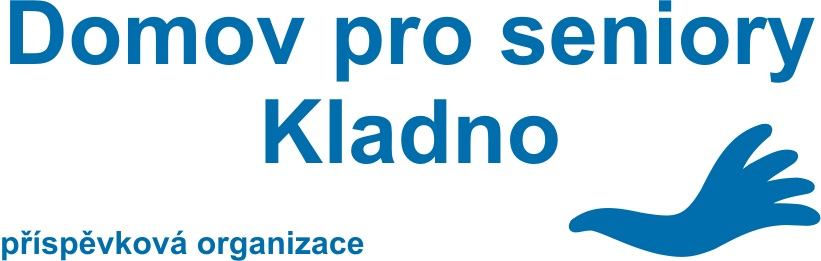 